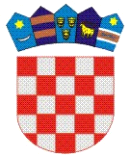 	REPUBLIKA   HRVATSKA KRAPINSKO  - ZAGORSKA   ŽUPANIJA  	       GRAD ZLATAR                GRADSKO VIJEĆEKLASA:022-05/20-01/01URBROJ: 2211/01-01-20-2      Zlatar, 4. ožujka 2020.  	Temeljem članku 35.b Zakona o lokalnoj i područnoj (regionalnoj) samoupravi - pročišćeni tekst („Narodne novine” broj 19/13, 137/15 i 123/17) i članka 27. Statuta Grada Zlatara („Službeni glasnik Krapinsko-zagorske županije“ broj 36a/13 i 9/18)  Gradsko vijeće Grada Zlatara na svojoj 24. sjednici, održanoj 4. ožujka 2020. godine donosi slijedećiZAKLJUČAK	Prima se na znanje Polugodišnje izvješće o radu gradonačelnice Grada Zlatara za razdoblje od 01.07.2019. do 31.12.2019. godine, u prilogu ovog zaključka, koji čini njegov sastavni dio.PREDSJEDNICADanijela Findak